2017-09-21Atlas Copco’s new SpeedROC 1F at Marmomacc 2017The release of the SpeedROC 1F, a tailor-made hydraulic drill rig for the dimension stone industry, will take place at Marmomacc international trade fair in Verona, September 27–30, 2017.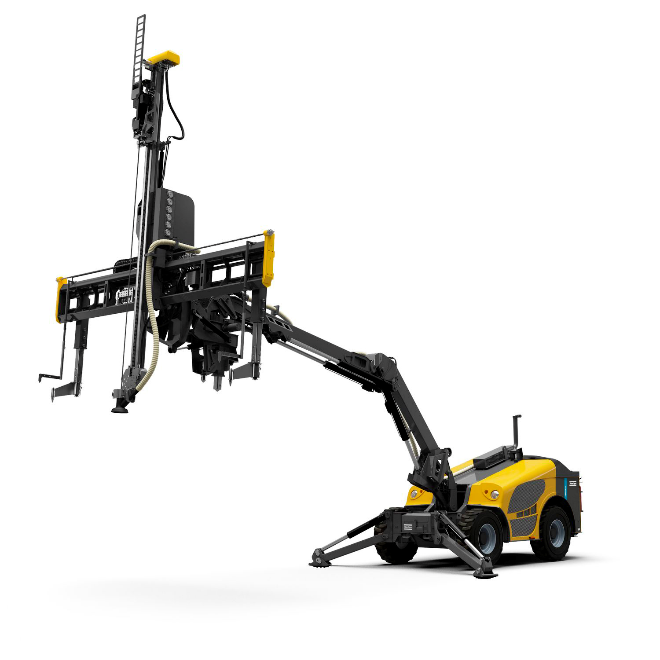 Following the discontinuation of Rock Buggy, a new and improved successor will be shown for the first time at Marmomacc international trade fair in Verona. The SpeedROC 1F creates parallel and straight holes thanks to its sturdy rail bar and the new COP DS5 rock drill. The COP DS5 is a new rock drill specifically designed to meet the needs of dimension stone quarries. This means high penetration rate, a long service life of rock drilling tools and straight holes. The SpeedROC 1F has a completely new platform based on the well-proven FlexiROC T20 R. SpeedROC 1F shares the electrical- and hydraulic systems as well as the Radio Remote Control with the rest of FlexiROC non-cab construction drill rigs. This makes for increased reliability in operations.For a closer look at the SpeedROC 1F, please visit the Atlas Copco booth at Marmomacc international trade fair in Verona. You find us in Outdoor Area A, stand 1 & 2.For more information, please contact:Maurizio Frencia, Regional Product ManagerMobile: +39 335 58 44 749 Email: maurizio.frencia@it.atlascopco.comFredrik Ternström, Project Manager – Brand CommunicationMobile: +46 (0)19 670 7377 Email: fredrik.ternstrom@se.atlascopco.comSurface and Exploration Drilling is a division within Atlas Copco’s Mining and Rock Excavation Technique business area. It develops, manufactures, and markets rock and exploration drilling equipment for various applications in civil and geotechnical engineering, quarries and both surface as well as underground mines worldwide. Atlas Copco's strong focus on innovative product design and service support systems gives added customer value. The main production centers are in Sweden, Italy, India, Japan and China. The divisional headquarters is in Örebro, Sweden.